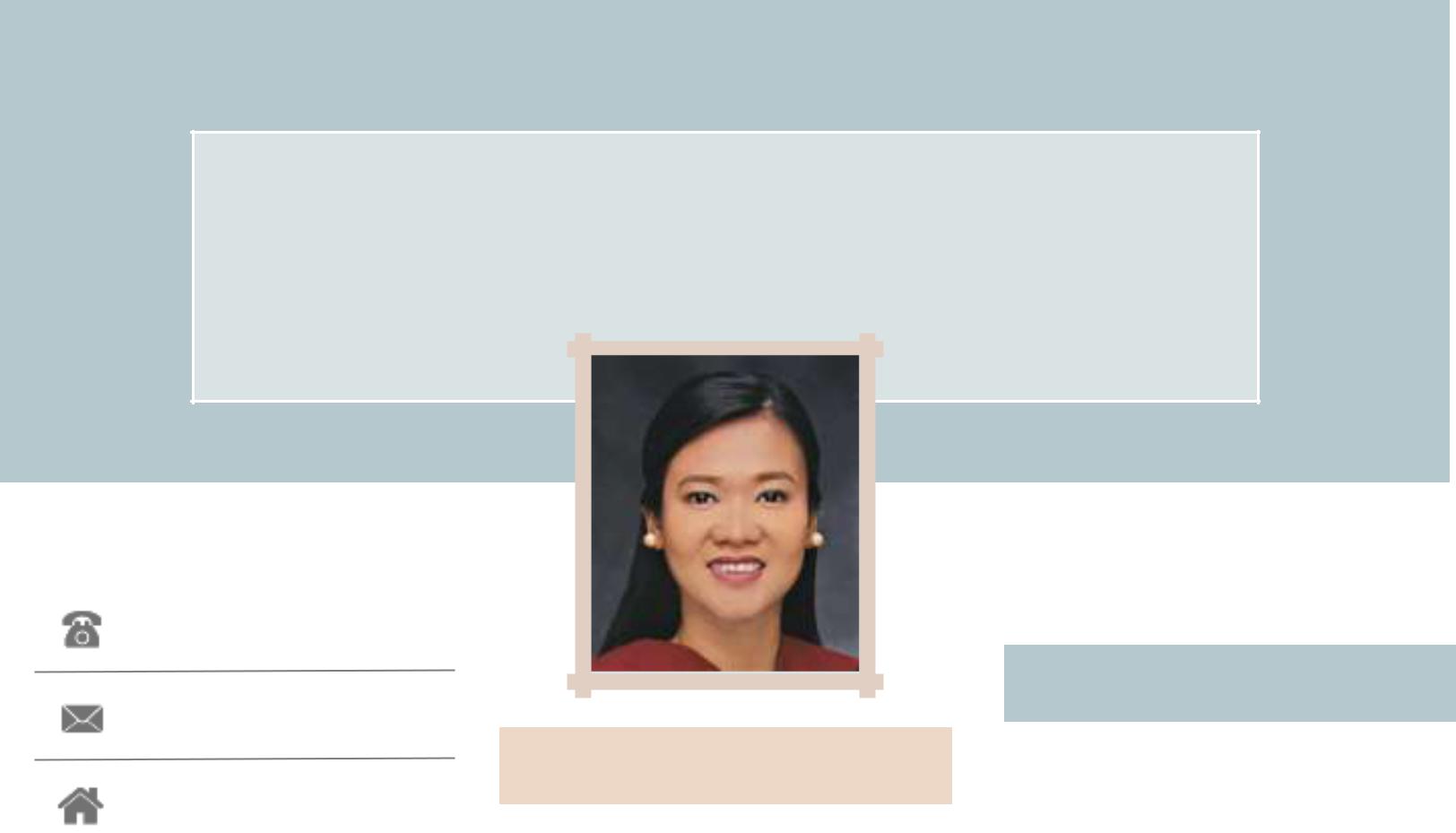 MaryMARY.363473@2freemail.com O B J E C T I V ESKILLS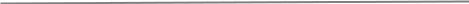 Finding a position enabling me to show my proficiency and efficient skillset in a new and challenging environment.Food & beverage AssistantMy duties ranged from greeting visitors, maintaining a clean and welcoming environment amazing customers with creative and well supplied banquets, buffets or special events, deputizing to the F&B manager to coordinating operations and solving problems.Close coordination with kitchen staff on quality and scheduling.Quantity and ratio estimation to maintain low wastage while optimizing the companies’ food costs.Instructing trainees and new staff to upskill and ensure quality of service.Solving problems by timely decision making and maintaining clear concise communication. Attended in-house training:Housekeeping Department & Sale and Marketing Department Customer Service & Food and Beverage Department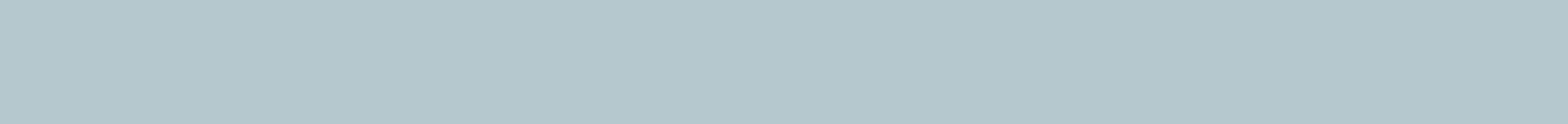 WORK HISTORYKULINARYA KIT CHEN	November 2014 - April 2015Food attendant buffets/banquetsOrganizing and supplying buffets and banquet setups while ensuring customer satisfaction.• Working closely with kitchen staff, maintaining timely chain of supply and food quality.Ensuring best dining experience by planning and maintaining communication with colleagues and facing guests’ complaints in a friendly, open and supportive manner.• Welcoming guests and advising on offers, buffet layout and organization as well as special events and the like.TRUNK SHOW	April 2007 – November 2009Sales AssistantAttending customers on the sales floor, restocking inventory and cashier dutyProviding advice in new trends and stylesDiscussing customer feedback with Brand MerchandiserCashier, responsible for all cash transactionsVOCATIONAL TRAININGE D U C A T I O NReferences furnished upon request.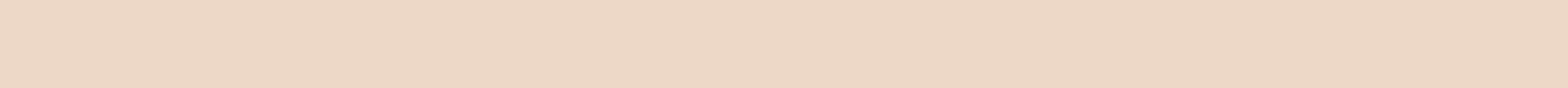 ORGANISATIONAL SKILLSORGANISATIONAL SKILLSORGANISATIONAL SKILLSORGANISATIONAL SKILLSORGANISATIONAL SKILLSORGANISATIONAL SKILLSORGANISATIONAL SKILLSORGANISATIONAL SKILLSSharing knowledge and expanding mySharing knowledge and expanding mySharing knowledge and expanding mySharing knowledge and expanding myexperience to perfect hospitality.experience to perfect hospitality.experience to perfect hospitality.experience to perfect hospitality.CURRENTLY ON UAE VISIT VISACURRENTLY ON UAE VISIT VISAFRONT OFFICEFRONT OFFICEFRONT OFFICEFRONT OFFICEA T T R I B U T E SA T T R I B U T E SFOOD & BEVERAGE EXPERTFOOD & BEVERAGE EXPERTFOOD & BEVERAGE EXPERTFOOD & BEVERAGE EXPERTA T T R I B U T E SA T T R I B U T E SFOOD & BEVERAGE EXPERTFOOD & BEVERAGE EXPERTFOOD & BEVERAGE EXPERTFOOD & BEVERAGE EXPERTFOOD & BEVERAGE EXPERTFOOD & BEVERAGE EXPERTFOOD & BEVERAGE EXPERTFOOD & BEVERAGE EXPERTEDUCATIONFOOD & BEVERAGE EXPERTFOOD & BEVERAGE EXPERTFOOD & BEVERAGE EXPERTFOOD & BEVERAGE EXPERTHighly motivatedHighly motivatedEDUCATIONHighly motivatedHighly motivatedHOUSEKEEPINGHOUSEKEEPINGHOUSEKEEPINGHOUSEKEEPINGHighly motivatedHighly motivatedB ACHELOR OFHOUSEKEEPINGHOUSEKEEPINGHOUSEKEEPINGHOUSEKEEPINGSparkling PersonalitySparkling PersonalityB ACHELOR OFSparkling PersonalitySparkling PersonalitySCIENCE IN HOTELHard workingHard workingSCIENCE IN HOTELSALES AND MARKETINGSALES AND MARKETINGSALES AND MARKETINGSALES AND MARKETINGHard workingHard workingAND REST AURANTSALES AND MARKETINGSALES AND MARKETINGSALES AND MARKETINGSALES AND MARKETINGHard workingHard workingAND REST AURANTSALES AND MARKETINGSALES AND MARKETINGSALES AND MARKETINGSALES AND MARKETINGAND REST AURANTMANAGEMENTPositive attitudePositive attitudeMANAGEMENTEFFICIENCYEFFICIENCYEFFICIENCYEFFICIENCYPositive attitudePositive attitudeSystem Technological InstituteEFFICIENCYEFFICIENCYEFFICIENCYEFFICIENCYResponsibleResponsibleCollege (STI)ResponsibleResponsibleBonifacio Global CityReliable & FlexibleReliable & Flexible2010-20142010-20142010-2014Reliable & FlexibleReliable & Flexible2010-20142010-20142010-2014WORK HISTORYWORK HISTORYWORK HISTORYWORK HISTORYASTORIA PLAZAASTORIA PLAZAASTORIA PLAZAWORK HISTORYWORK HISTORYWORK HISTORYWORK HISTORYApril 2015 - February 2017April 2015 - February 2017ASTORIA PLAZAASTORIA PLAZAASTORIA PLAZAApril 2015 - February 2017April 2015 - February 2017ASTORIA PLAZAASTORIA PLAZAASTORIA PLAZAApril 2015 - February 2017April 2015 - February 2017BED MAKING ANDHOTEL OVERVIEWTOURISM DEVELOPMENTBARTENDINGFRONT OFFICE & HOUSEKEEPING& SUSTAINABILITYThe Heritage Hotel ManillaBayview Park HotelGrande Island Resort Subic BayMarch 2011April 2011March 2012March 2012System Technological Institute College (STI) Bonifacio Global City2010 - 2014Bachelor of Science in Hotel and Restaurant ManagementPasay City South High School2001 - 2005High School DiplomaPasay City Elementary School1995-2001Elementary School Diploma